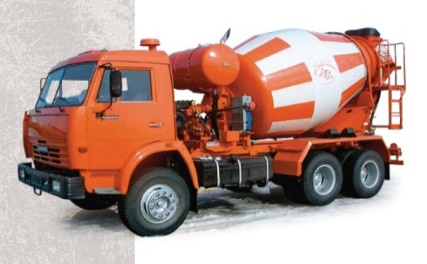 ООО"БТ-Групп33"  ООО"БТ-Групп33"  ООО"БТ-Групп33"  г. Владимир, ул. Куйбышева 28 з .г. Владимир, ул. Куйбышева 28 з .г. Владимир, ул. Куйбышева 28 з .Тел.    8-(4922)-47-13-13сот. 8-920-903-92-95Прайс-листЮР. ЛИЦАПрайс-листЮР. ЛИЦАНаименование продукцииНаименование продукцииНаименование продукцииЦенаБетоны на известняковом щебнеБетоны на известняковом щебнеБетоны на известняковом щебнеБетоны на известняковом щебнеМ 100БСТ B7,5W2F25БСТ B7,5W2F253 150М 150БСТ B12,5W2F25БСТ B12,5W2F253 300М 200БСТ B15W4F50БСТ B15W4F503 500М 250БСТ B20W4F100БСТ B20W4F1003 700М 300БСТ В22,5W4F100БСТ В22,5W4F1003 900Бетоны на гранитном щебнеБетоны на гранитном щебнеБетоны на гранитном щебнеБетоны на гранитном щебнеМ 200БСТ B15W6F100БСТ B15W6F1004 600М 250БСТ B20W6F100БСТ B20W6F1004 800М 300БСТ B22,5W6F150БСТ B22,5W6F1505 000М 350БСТ B25W6F200БСТ B25W6F2005 200М 400БСТ B30W6F200БСТ B30W6F2005 400Бетоны на гравийном щебнеБетоны на гравийном щебнеБетоны на гравийном щебнеБетоны на гравийном щебнеМ 200БСТ B15W4F100БСТ B15W4F1004 000М 250БСТ В20W6F100БСТ В20W6F1004 200М 300БСТ B22,5W6F100БСТ B22,5W6F1004 400М 350БСТ B25W6F200БСТ B25W6F2004 600РастворыРастворыРастворыРастворыМ 50Раствор кладочный М 50 п2Раствор кладочный М 50 п22 600М 75Раствор кладочный М75 п2Раствор кладочный М75 п22 800М100Раствор кладочный М100 п2Раствор кладочный М100 п23 000М 150Раствор кладочный М150 п2Раствор кладочный М150 п23 200М 200Раствор кладочный М 200 п2Раствор кладочный М 200 п23 400Фундаментные блокиФундаментные блокиФундаментные блокиФундаментные блоки ФБС 9-3-6730ФБС 9-4-6950ФБС 9-5-61 100ФБС 9-6-61 500ФБС 12-3-6970ФБС 12-4-61 200ФБС 12-5-61 600ФБС 12-6-61 950ФБС 24-3-62 000ФБС 24-4-62 600ФБС 24-5-63 200ФБС 24-6-63 450Доставка автобетоносмесителем (5м3) 1300руб/за1час.Доставка автобетоносмесителем (5м3) 1300руб/за1час.Доставка автобетоносмесителем (5м3) 1300руб/за1час.Доставка автобетоносмесителем (5м3) 1300руб/за1час.Стоимость противоморозной добавки до -5С=250руб,до -10 С =350руб, до -15С=500рубСтоимость противоморозной добавки до -5С=250руб,до -10 С =350руб, до -15С=500рубСтоимость противоморозной добавки до -5С=250руб,до -10 С =350руб, до -15С=500рубСтоимость противоморозной добавки до -5С=250руб,до -10 С =350руб, до -15С=500руб